$BLOCK_SALE_ORDER$$BLOCK_SALE_ORDER$$BLOCK_SPECIAL_INSTRUCTIONS$
Special Instructions: $SPECIAL_INSTRUCTIONS$
$BLOCK_SPECIAL_INSTRUCTIONS$$BLOCK_CASH_ON_DELIVERY$
Cash On Delivery Required: $COD_VALUE$
$BLOCK_CASH_ON_DELIVERY$


More information about this consignment can be found: $CONSIGNMENT_URL$Please contact us with any questions or comments.Thank you for your business! 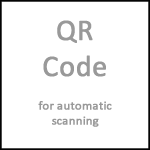 $COMPANY_NAME$
Consignment Note
Delivered by $ORGANISATION_NAME$
$DELIVERY_RUN_NAME$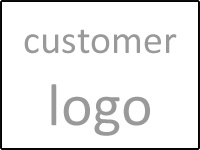 $ADDRESS_TYPE$$ADDRESS$$FIELD_1$$FIELD_2$$FIELD_3$Product Type$FIELD_1_VAL$$FIELD_2_VAL$$FIELD_3_VAL$$PRODUCT_TYPE$Item CodeDescriptionProduct TypeQuantity$SOP_CODE$$SOP_DESCRIPTION$$SOP_PRODUCT_TYPE$$SOP_QTY$ $SOP_MEAS$Received in good order and condition (Please use blue/black pen only)FOR(Sign)________________ Date:_____/_____/_____ (dd/mm/yyyy)Receiver (PRINT)_______________________ Time:______________